Мониторинг 
 c 16 по 17 июня 2014 года 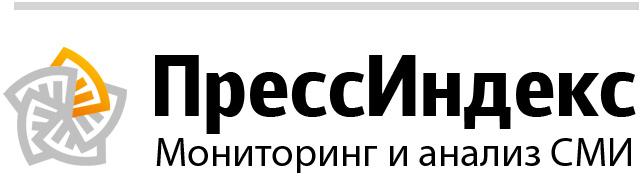 ОглавлениеГУ МЧС России по Республике ТатарстанВ отчете 18 сообщений из них 0 тем и 7 перепечатокНовости вне сюжетовПожар в Тукаевском МРдата: 17 июня в 07:03
количество перепечаток: 1
источник: ГУ МЧС России по Республике ТатарстанПожар в Тукаевском МР 17 июня 2014 года в 01 ч. 28 мин. произошло возгорание частной бани, расположенной по адресу: Тукаевский МР, сельское поселение Малошильское, ул. Боровецкий Лес. Площадь пожара составила 22 квадратных метров. Информация о пострадавших уточняется. К ликвидации последствий происшествия привлекались: 14 человек, 6 единиц техники, в том числе от МЧС России 12 человек, 4 единицы техники.
Фото из архива.
Уважаемые жители Республики Татарстан! Будьте внимательны и осторожны при обращении с огнем, соблюдайте все правила пожарной безопасности и требования при эксплуатации электроприборов. Берегите свое жилье и жизни от огня!
"Телефон доверия" ПРЦ МЧС России 8-800-100-11-20
"Телефон доверия" ГУ МЧС России по РТ 8 (843) 292-64-09Пожар в г. Нижнекамскдата: 17 июня в 07:03
количество перепечаток: 1
источник: ГУ МЧС России по Республике ТатарстанПожар в г. Нижнекамск 17 июня 2014 года в 01 ч. 02 мин. произошло горение торгового павильона, расположенного по адресу: г. Нижнекамск, проспект Строителей. Площадь пожара составила 1 квадратный метр. Пострадавших нет. К ликвидации последствий происшествия привлекались: 19 человек, 7 единиц техники, в том числе от МЧС России 15 человек, 5 единиц техники.
Фото из архива.
Уважаемые жители Республики Татарстан! Будьте внимательны и осторожны при обращении с огнем, соблюдайте все правила пожарной безопасности и требования при эксплуатации электроприборов. Берегите свое жилье и жизни от огня!
"Телефон доверия" ПРЦ МЧС России 8-800-100-11-20
"Телефон доверия" ГУ МЧС России по РТ 8 (843) 292-64-09ДТП в Тюлячинском МРдата: 17 июня в 00:27
источник: ГУ МЧС России по Республике ТатарстанДТП в Тюлячинском МР 16 июня 2014 года в 22 ч. 17 мин. Тюлячинский МР, на 82-м километре автодороги Казань – Шемордан произошло столкновение двух автомобилей. Данные о причинах ДТП и количестве пострадавших уточняются. К ликвидации последствий происшествия привлекались: 8 человек, 3 единицы техники, в том числе от МЧС России 3 человека, 1 единица техники.
Фото из архива.
Уважаемые участники дорожного движения! Главное управление МЧС России по Республике Татарстан напоминает о необходимости соблюдения установленных правил поведения на дороге. Не забывайте о том, что от вас зависят здоровье и жизни других людей. В случае любой беды вы всегда можете обратиться на единый номер вызова экстренных служб – «112». Звонки принимаются круглосуточно и бесплатно с городских и мобильных телефонов.
«Телефон доверия» ПРЦ МЧС России 8-800-100-11-20
«Телефон доверия» ГУ МЧС России по РТ 8 (843) 292-64-09ДТП в Менделеевском МРдата: 17 июня в 00:27
источник: ГУ МЧС России по Республике ТатарстанДТП в Менделеевском МР 16 июня 2014 года в 23 ч. 34 мин. Менделеевский МР, на 21-м километре автодороги Набережные Челны - Агрыз произошло опрокидывание автомобиля. Данные о причинах ДТП и количестве пострадавших уточняются. К ликвидации последствий происшествия привлекались: 8 человек, 3 единицы техники, в том числе от МЧС России 3 человека, 1 единицы техники.
Фото из архива.
Уважаемые участники дорожного движения! Главное управление МЧС России по Республике Татарстан напоминает о необходимости соблюдения установленных правил поведения на дороге. Не забывайте о том, что от вас зависят здоровье и жизни других людей. В случае любой беды вы всегда можете обратиться на единый номер вызова экстренных служб – «112». Звонки принимаются круглосуточно и бесплатно с городских и мобильных телефонов.
«Телефон доверия» ПРЦ МЧС России 8-800-100-11-20
«Телефон доверия» ГУ МЧС России по РТ 8 (843) 292-64-09ДТП в Камско - Устьинском МРдата: 16 июня в 23:44
источник: ГУ МЧС России по Республике ТатарстанДТП в Камско - Устьинском МР 16 июня 2014 года в 20 ч. 57 мин. Камско – Устьинский МР, на 45-м километре автодороги Камское Устье – Казань произошло опрокидывание автомобиля. Данные о причинах ДТП и количестве пострадавших уточняются. К ликвидации последствий происшествия привлекались: 11 человек, 4 единицы техники, в том числе от МЧС России 6 человек, 2 единицы техники.
Фото из архива.
Уважаемые участники дорожного движения! Главное управление МЧС России по Республике Татарстан напоминает о необходимости соблюдения установленных правил поведения на дороге. Не забывайте о том, что от вас зависят здоровье и жизни других людей. В случае любой беды вы всегда можете обратиться на единый номер вызова экстренных служб – «112». Звонки принимаются круглосуточно и бесплатно с городских и мобильных телефонов.
«Телефон доверия» ПРЦ МЧС России 8-800-100-11-20
«Телефон доверия» ГУ МЧС России по РТ 8 (843) 292-64-09Пожар в г. Казаньдата: 16 июня в 20:08
количество перепечаток: 1
источник: ГУ МЧС России по Республике ТатарстанПожар в г. Казань 16 июня 2014 года в 13 ч. 14 мин. произошло задымление в квартире, расположенной по адресу: г. Казань, ул. Литвинова. Площадь пожара составила 3 квадратных метра. Пострадавших нет. К ликвидации последствий происшествия привлекались: 10 человек, 5 единиц техники, в том числе от МЧС России 8 человек, 3 единицы техники.
Фото из архива .
Уважаемые жители Республики Татарстан! Будьте внимательны и осторожны при обращении с огнем, соблюдайте все правила пожарной безопасности и требования при эксплуатации электроприборов. Берегите свое жилье и жизни от огня!
"Телефон доверия" ПРЦ МЧС России 8-800-100-11-20
"Телефон доверия" ГУ МЧС России по РТ 8 (843) 292-64-09Лето экскурсиям – не помехадата: 16 июня в 16:06
количество перепечаток: 1
источник: ГУ МЧС России по Республике ТатарстанДаже во время летних каникул не прекращается сотрудничество пожарных 3 части 7 отряда Федеральной противопожарной службы по Республике Татарстан со своими юными друзьями. На этот раз в гости на экскурсию к огнеборцам пришли дети, которые отдыхают в пришкольном лагере средней школы № 99 Московского района Казани.Пожарная часть № 3, бойцы которой защищают от пожаров жителей Московского района г. Казани, по праву считается одной из самых образцовых в столице Татарстана. На вооружении сотрудников ФПС здесь состоит новейшая техника, которую с гордостью демонстрируют высоким гостям во время визита в здание Государственной противопожарной службы Главного управления МЧС России по Республике Татарстан.Школьники данного учебного заведения уже не первый раз бывают здесь в гостях. На этот раз экскурсия для более чем сорока детей началась с осмотра спортивного манежа Главного управления МЧС России по Республике Татарстан, где ребятам и девчатам показали, как и в каких условиях тренируются спортсмены главного управления. Некоторым самым смелым предложили даже попробовать взобраться по штурмовой лестнице на небольшую высоту.После чего, дети в сопровождении воспитателей и представителей Татарстанского регионального отделения ВДПО отправились на осмотр внутренних помещений ПЧ-3. Начальник ПЧ-3 Наиль Салимзянов поочередно показал школьникам комнаты дежурного караула, психологической разгрузки, учебный зал, а также диспетчерскую. Буквально за 10 минут ученики узнали, как проходит служба пожарного, когда нет боевой тревоги. Еще они увидели, как выглядит боевая одежда пожарного, а также для чего ему каска, баллоны на спине и такие прочные перчатки.- На этот раз любопытство детворы вызвала боевая одежда пожарных, - сообщил начальник ПЧ-3 7 ОФПС по РТ Наиль Салимзянов. – Причем наши юные гости начинают задавать нам совсем недетские вопросы. Например, зачем вы пошли в пожарные, а какая у вас зарплата и так далее. Значит, есть интерес к нашей профессии, и быть может кто-то из наших сегодняшних гостей захочет стать пожарным.Но мальчишек и даже некоторых девчонок больше интересовала техника. Поэтому, пробежав по помещениям, они затем надолго задержались в гараже возле боевых машин.У пожарной машины «РОЗЕНБАУЭР», изготовленной на базе «КАМАЗа», оказалось столько всяких возможностей и приспособлений для тушения пожара и оказания помощи людям, что «гиду» ребят Наилю Салимзянову пришлось терпеливо показывать и объяснять любопытствующим школьникам, для чего нужны пожарные рукава, аварийно-спасательные инструменты, резиновые сапоги, тросы и всякие умные приборы.Причем, едва ли не всю технику пожарным пришлось выкатывать технику во двор, чтобы наглядно показать юным гостям хотя бы минимум возможностей современной пожарной машины. Так, одна из автоцистерн прокатилась с сиреной по двору пожарной части, после чего «добрые дяди пожарные» показали, как раскладываются пожарные рукава, с помощью которых огнеборцы полили окрестные деревья. На этом познавательная экскурсия была завершена. А детвора и их взрослые провожатые еще долго делали снимки на свои мобильные телефоны и прочую технику, видимо для того, чтобы поделиться приятными впечатлениями со своими знакомыми.Начальнику Главного управления МЧС России по Республике Татарстан присвоено специальное звание генерал-лейтенант внутренней службыдата: 16 июня в 15:18
количество перепечаток: 1
источник: ГУ МЧС России по Республике ТатарстанУказом Президента Российской Федерации № 414 от 11 июня 2014 года начальнику Главного управления МЧС России по Республике Татарстан Хабибуллину Рафису Завдатовичу присвоено специальное звание генерал-лейтенант внутренней службы.Министр Российской Федерации по делам гражданской обороны, чрезвычайным ситуациям и ликвидации последствий стихийных бедствий Владимир Андреевич Пучков от себя лично, от имени Коллегии МЧС России и Военного совета спасательных воинских формирований МЧС России поздравил своих коллег с назначением на новые руководящие должности и с присвоением высших воинских званий.ИНФОРМАЦИЯ:За последние четыре года переходящий вымпел «Лучшему Главному управлению МЧС России» достается татарстанскому главку уже во второй раз. Немало усилий было приложено для того, чтобы служба стала не просто передовой, а образцовой в структуре МЧС России.Безупречно организованная работа по обеспечению безопасности Всемирной летней Универсиады. Внедрение в регионе одними из первых в России принципиально новой комплексной системы экстренного оповещения населения при ЧС и официальный запуск в промышленную эксплуатацию системы обеспечения вызова экстренных оперативных служб по единому номеру «112» по итогам государственных испытаний. Блистательная победа на чемпионате России по пожарно-прикладному спорту.Дважды - по итогам 2010 и 2013 года - Главное управления МЧС России по Республике Татарстан было признано лучшим среди 83 территориальных органов МЧС России.Это потребовало нестандартных управленческих решений, внедрения самых передовых технологий, повышения технической оснащенности и профессионального уровня сотрудников. И, как закономерный результат - удалось не допустить развития ситуации по катастрофическому пути, минимизировать потери от природных и техногенных пожаров, ДТП, снизить количество погибших людей на пожарах и на водных объектах.Благодаря развитию в Татарстане различных видов пожарной охраны уровень нормативного прикрытия территории республики составил 99,04 процента, населения – 99,9 процента. В 2013 году создано 22 подразделения республиканской, муниципальной, частной и добровольной пожарной охраны. Практически закончено формирование республиканской противопожарной службы, созданы 98 отдельных постов ГКУ «Пожарная охрана Республики Татарстан», добровольная пожарная охрана увеличилась до 1496 подразделений. В 2014 году планируется довести уровень нормативного прикрытия до 100%.ДТП в Лениногорском МРдата: 16 июня в 13:15
источник: ГУ МЧС России по Республике ТатарстанДТП в Лениногорском МР 12 июня 2014 года в 09 ч. 08 мин. Лениногорский МР, село Акуль произошло столкновение двух автомобилей. К ликвидации последствий происшествия привлекались: 8 человек, 3 единицы техники, в том числе от МЧС России 3 человека, 1 единица техники.
Фото из архива.
Уважаемые участники дорожного движения! Главное управление МЧС России по Республике Татарстан напоминает о необходимости соблюдения установленных правил поведения на дороге. Не забывайте о том, что от вас зависят здоровье и жизни других людей. В случае любой беды вы всегда можете обратиться на единый номер вызова экстренных служб – «112». Звонки принимаются круглосуточно и бесплатно с городских и мобильных телефонов.
«Телефон доверия» ПРЦ МЧС России 8-800-100-11-20
«Телефон доверия» ГУ МЧС России по РТ 8 (843) 292-64-09Характерные происшествия за минувшие суткидата: 16 июня в 09:45
количество перепечаток: 1
источник: ГУ МЧС России по Республике ТатарстанПроисшествия за 15 июня по состоянию на 24.00:Пожарные подразделения ГПС Главного управления МЧС России по РТ выезжали по тревоге 51 раз. Из них на тушение загораний мусора – 0 раз, на тушение сухой травы - 0 раз, на тушение тополиного пуха - 0 раз. Пожарные республики ликвидировали – 5 пожаров, из них в жилом секторе – 3 пожара. Спасен – 1 человек. Пострадал – 1 человек.Причинами пожаров стали: неосторожное обращение с огнем – 3 пожара, НППБ при эксплуатации электроприборов – 1 пожар, неосторожность при курении – 1 пожар.Выезды подразделений пожарной охраны на проведение аварийно-спасательных работ при ликвидации последствий ДТП - 15 раз. Спасено – 4 человека.Выезды подразделений ДПО на тушение пожаров - 1 раз.Выезды дежурных подразделений ПСС при МЧС РТ – 10 раз. Из них на ДТП – 2 раз, на разблокировку двери – 5 раз, на прочее - 1 раз, на обеспечение безопасности проведении мероприятия – 2 раза.Пожар15.06.2014г. 21.08 г. Лаишево, ул. Максима Горького, дом № 36.Горение одноэтажного бревенчатого частного дома размером в плане 4x6 м Площадь пожара 1 кв.м. Сотрудниками пожарной охраны спасен и передан работникам скорой медицинской помощи мужчина, 1970 г .р. с ожогами 3ст. предплечья. Предварительная причина пожара – неосторожность при курении.Главное управление МЧС России по РТ предупреждает:· не злоупотребляйте спиртными напитками, никогда не курите в постели!· не оставляйте детей без присмотра, научите их элементарным правилам пожарной безопасности;- никогда не пользуйтесь неисправной электропроводкой, не перегружайте электросеть, соблюдайте осторожность при использовании электрообогревателей;· не оставляйте включенные электробытовые и газовые приборы без присмотра.Помните: пожар не возникает сам по себе. Его причина - людская халатность и беспечность в обращении с огнем. В состоянии алкогольного опьянения человек теряет контроль над собой и своими действиями, и тем более не может нести никакой ответственности за жизнь другого человека.Пожар в Камско-Устьинском МРдата: 16 июня в 07:16
количество перепечаток: 1
источник: ГУ МЧС России по Республике ТатарстанПожар в Камско-Устьинском МР 16 июня 2014 года в 00 ч. 02 мин. произошло возгорание частного дома, расположенного по адресу: Камско - Устьинский МР, деревня Большое Мериткозино, ул. Арская. В результате пожара сгорел частный дом. Площадь пожара составила 30 квадратных метров. Пострадавших нет. К ликвидации последствий происшествия привлекались: 13 человек, 7 единиц техники, в том числе от МЧС России 9 человек, 5 единиц техники.
Фото из архива.
Уважаемые жители Республики Татарстан! Будьте внимательны и осторожны при обращении с огнем, соблюдайте все правила пожарной безопасности и требования при эксплуатации электроприборов. Берегите свое жилье и жизни от огня!
"Телефон доверия" ПРЦ МЧС России 8-800-100-11-20
"Телефон доверия" ГУ МЧС России по РТ 8 (843) 292-64-09ГУ МЧС России по Республике Татарстан (Региональные СМИ)В отчете 42 сообщения из них 0 тем и 19 перепечатокНовости вне сюжетов4 грузовых автомобиля и один легковой столкнулись в Удмуртиидата: 17 июня в 00:26
источник: Izhlife.ru3 июня на трассе Елабуга - Пермь 20-летний водитель автомобиля «КамАЗ» из-за повреждения колеса не справился с управлением, выехал на полосу встречного движения и столкнулся с грузовым автомобилем «DAF». В результате аварии пострадали грузовики КаМАЗ, DAF, Scania, Volvo и легковой Hyundai Accent.Для ликвидации последствий ДТП привлекалось 12 человек, 5 единиц техники, в том числе от МЧС России 2 человека, 1 единица техники.Сотрудниками пожарно-спасательных формирований проводились аварийно-спасательные работы.Водителя автомобиля «КамАЗ» с травмами госпитализировали.дата: 16 июня в 21:23
количество перепечаток: 1
источник: Казанский (Приволжский) федеральный университетСегодня, 16 июня, на базе Института фундаментальной медицины и биологии состоялось заседание Попечительского совета КФУ. Его провел председатель ПС Президент РТ Рустам Минниханов.Непосредственно перед самим мероприятием Рустам Нургалиевич осмотрел учебно-научные кампусы КФУ: Инженерный институт, Инжиниринговый центр и Институт фундаментальной медицины и биологии.«Я вижу, что работа активно и планомерно продвигается, университет развивается, открыты совершенно новые направления, которых ранее не было», ‑ начал Президент свою вступительную речь на заседании. Он заострил внимание присутствующих на необходимости более тесного взаимодействия университета с предприятиями, все условия для которого сегодня создаются. В ключе сказанного он напомнил о своем посещении Инжинирингового центра КФУ в Набережных Челнах, где лекции для студентов читают ведущие менеджеры и инженеры завода.Из речи Рустама Нургалиевича стало ясно, что он придает большое значение и Институту фундаментальной медицины и биологии, научные центры которого, по его мнению, должны изменить систему всего российского медицинского образования. «Я уверен, что наш университет в скором времени займет серьезные позиции в мировой системе науки и образования. Таких исследовательских центров нам не хватало. В ваших разработках нуждаются наши крупные предприятия. Мои ощущения только положительные», ‑ завершил он свое выступление.Далее слово взял ректор КФУ Ильшат Гафуров. Он поблагодарил Рустама Минниханова за поддержку и высокую оценку деятельности вуза: «Это наша совместная работа. Без поддержки руководства республики нам бы ничего не удалось».Перед тем, как перейти к содержательной части своего выступления, Ильшат Рафкатович представил кандидатуру выпускника Казанского университета, первого заместителя Премьер-министра РТ Алексея Песошина к включению в состав Попечительского совета КФУ. Это предложение было единогласно одобрено членами совета.От коллектива всего университета ректор поблагодарил Президента РТ и депутатов Государственного Совета республики за принятие закона о государственной поддержке развития образования в КФУ. Далее Ильшат Гафуров рассказал о развитии приоритетных направлений в вузе.«Важным событием для Казанского университета явилось то, что во исполнение поручения Президента Татарстана было реконструировано здание на улице Чернышевского, где сейчас расположен учебный корпус Института геологии и нефтегазовых технологий, ‑ сообщил он. ‑ Мы получили большое число аудиторий и зон для самостоятельной работы студентов, а также оснащенные современным оборудованием залы вместимостью до двухсот человек. Нам не удалось, как ранее планировалось, использовать эти площади для размещения лабораторий».Из-за этого, по словам ректора, в этом году пришлось начать новое строительство. «Надеемся, что к празднованию 210-летия Казанского университета оно будет закончено, ‑ заметил он. ‑ Общее количество затрат без учета строительства составит порядка 180 млн. рублей».Еще одно здание, обновление которого планируется завершить в этом году, – Химический институт им. Бутлерова. В этом корпусе будет размещено более 30 лабораторий.Говоря о медицине и фармацевтике, Ильшат Рафкатович не мог не упомянуть об отсутствии государственной аккредитации медицинских направлений в КФУ, обучение по которым начато только в прошлом году. Как известно, по российскому законодательству аккредитация должна длиться 5 лет, все это время бюджетные места выделить на медицинские специальности невозможно. Ректор напомнил, что уже обращался к Премьер-министру РФ Дмитрию Медведеву с просьбой внести изменения в законодательство. Министр образования и науки РФ Дмитрий Ливанов предложил ускорить процесс выдачи аккредитации по новым специальностям для ведущих вузов России, которых всего 40. Эта инициатива нашла поддержку у главы Правительства. Так как ее реализация требует определенного времени, Ильшат Гафуров попросил членов Попечительского совета обеспечить набор двух учебных групп в этом году.Обратился Ильшат Рафкатович с просьбой к Рустаму Минниханову ускорить передачу КФУ здания больницы №2 по улице Волкова. Поручение, по информации ректора, было, но результата нет, задерживается оформление документов. Президент республики поручил руководителю Министерства земельных и имущественных отношений РТ Азату Хамаеву взять этот вопрос на контроль.О подготовке проекта Государственной программы развития КФУ на 2013-2019 годы рассказал проректор по вопросам экономического и стратегического развития КФУ Марат Сафиуллин. Он сообщил о показателях предметного рейтинга QS среди российских вузов. По нему КФУ занимает 4 место по электрическому и электронному инжинирингу, биологии, науке о земле и море, 2 место – по медицине, 3 место – по химии и 5 место – по математике. По информации проректора, публикационная активность и цитируемость в КФУ за последние два года значительно выросли. По сравнению с ведущими мировыми университетами, КФУ отстает по обеспеченности учебно-лабораторными площадями (здесь берется в расчет количество квадратных метров на одного учащегося). Рассказал Марат Рашитович и о бюджете программы, структуре капитальных и текущих расходов, содействии по привлечению дополнительного объема научно-исследовательских работ и мероприятиях Программы повышения конкурентоспособности, в частности, актуальных для решения основных задач социально-экономического развития РТ.Далее состоялись выступления руководителей компаний, которые рассказали о своих стратегиях развития сотрудничества с КФУ.Первым выступил исполнительный директор НП «Калужский фармацевтический кластер» Константин Балакин. Он выделил три направления, по которым после подписания соответствующего документа будет налажено взаимодействие с КФУ: развитие совместных образовательных программ, способствующих решению кадровых проблем российской фарминдустрии; совместные научные разработки в области создания инновационных (био) фармацевтических технологий; а также содействие развитию профильного бизнеса Республики Татарстан и Калужского региона.По информации директора представительства «Rohde&Schwarz Gmbh, Co&KG» по РФ Олега Медведева, основной целью соглашения с КФУ является открытие совместного Учебно-научно-исследовательского центра распространения радиоволн и диагностики антенных систем «КФУ – Роде и Шварц», который будет размещен на базе кафедры радиоастрономии отделения радиофизики и телекоммуникаций Института физики КФУ.Генеральный директор НПО «Андроидная техника» Александр Пермяков рассказал, что существуют два стратегических направления сотрудничества между сторонами: совместная деятельность в рамках проектов с ФСБ, МЧС, Фондом перспективных исследований, Росатомом, Федеральным космическим агентством, а также формирование федеральной и региональной целевых программ по тематике «Интеллектуальная робототехника». Кроме того, планируется создать базовую кафедру КФУ в НПО «Андроидная техника» и распределенный учебно-научно исследовательский центр (УНИЦ) в КФУ, а также организовать пояса малых инновационных предприятий, реализующих создание высокотехнологических производств для нужд робототехники. Александр Фаритович пригласил делегацию Казанского университета посетить Магнитогорск, где базируется НПО «Андроидная техника».Выступления увенчались подписаниями соответствующих соглашений с КФУ. Также было подписано соглашение о сотрудничестве между КФУ и Университетом управления «ТИСБИ» на предмет участия в сетевой форме реализации образовательных программ.В заключение мероприятия глава республики Рустам Минниханов обратился к руководству КФУ с пожеланием не снижать заданных темпов развития. Президент РТ подчеркнул, что «задачи, которые обсуждались сегодня, носят амбициозный характер, есть прекрасные лаборатории и ученые» и «надо работать на результат, довести все до логического завершения».Главе МЧС РТ присвоено специальное звание генерал-лейтенанта внутренней службыдата: 16 июня в 19:32
количество перепечаток: 1
источник: Tatpressa.ruНачальнику ГУ МЧС России по Татарстану Рафису Хабибуллину присвоено специальное звание генерал-лейтенанта внутренней службы. Соответствующий указ №414 от 11 июня 2014 года подписал президент России Владимир Путин.Отмечается, что по итогам 2010 и 2013 года ГУ МЧС России по РТ дважды было признано лучшим среди 83 территориальных органов МЧС России.Кроме того, безупречно была организована работа по обеспечению безопасности во время проведения Всемирной летней Универсиады в Казани. Татарстан стал одним из первых регионов России, где внедрили принципиально новую комплексную систему экстренного оповещения населения при ЧС. Также введена в эксплуатацию система вызова экстренных служб по единому номеру "112".В Татарстане благодаря развитию различных видов пожарной охраны уровень нормативного прикрытия территории республики составил 99,04%, населения – 99,9%. В 2013 году в РТ создано 22 подразделения республиканской, муниципальной, частной и добровольной пожарной охраны. Также было создано 98 отдельных постов ГКУ "Пожарная охрана РТ", добровольная пожарная охрана увеличилась до 1496 подразделений. Об этом сообщается на сайте МЧС по РТ.---
TatCenter.ru
№ --- | 16.06.2014Кверху пузом: в Удмуртии за выходные произошло 4 аварии с опрокидыванием автомобилейдата: 16 июня в 17:47
источник: Комсомольская правда # ИжевскВ Удмуртии за выходные произошло 4 аварии с опрокидыванием автомобилей. Переворачивались и легковушки, и более габаритные авто: «Газель» и грузовик. Причины тоже разные: от спасенной собаки до жестких столкновений.
Фото: Ижевск где гай стоят
В Ижевске 16 июня "Приора" около дома на ул. Удмуртской, 226 перевернулась на крышу. Фото и видео случившегося разошлись по Интернету. Очевидцы говорят, что перед ДТП под колеса автомобиля кинулась собака. Водитель, спасая животное, вырулил в сторону, но машина натолкнулась на бордюр и перевернулась.
Фото: УГИБДД по Удмуртии
Следующим «небо под Аустерлицем» увидело дно «Газели». На 82-м километре дороги Елабуга - Пермь в половину десятого вечера 15 июня "Тойота Королла" вылетела на встречную полосу и протаранила грузовой автомобиль. Водитель, находившийся за рулем легковушки, был пьян. От удара серьезно пострадала 39-летняя пассажирка. Ее госпитализировали.
Фото: УГИБДД по Удмуртии
12 июня на 4 километре дороги Укан - Ворца в Ярском районе перевернулось «Рено». Госавтоинспекторы говорят, что водитель с годовым стажем не справился с управлением. В результате погиб сам управлявший. Его пассажир получил травмы.
Фото: ГУ МЧС России по Удмуртии
На дороге Селты - Ува 15 июня перевернулся громоздкий грузовик "Вольво" с прицепом. Пострадавших нет.Начальнику ГУ МЧС России по РТ присвоено звание генерал-лейтенанта внутренней службыдата: 16 июня в 17:14
количество перепечаток: 1
источник: VolgaNEWSСоответствующий Указ подписал Президент РФ. (Казань, 16 июня, «Татар-информ»). Начальнику Главного управления МЧС России по Республике Татарстан, министру ГО и ЧС РТ Рафису Хабибуллину присвоено звание генерал-лейтенанта внутренней службы. Соответствующий Указ «О присвоении воинских званий высших офицеров, специальных званий высшего начальствующего состава, высших специальных званий и классных чинов» подписал Президент России Владимир Путин, сообщается на сайте Кремля. ***СбВ Татарстане сохраняется дождливая погодадата: 16 июня в 17:14
источник: VolgaNEWSПри этом местами сохранится высокая пожарная опасность лесов, в отдельных крайних западных районах – чрезвычайная пожарная опасность лесов. (Казань, 16 июня, «Татар-информ»). Завтра в большинстве районов Татарстана ожидается дождь. Будет облачно с прояснениями. Минимальная температура воздуха в республике ночью составит 6-11 градусов тепла; максимальная температура воздуха днем – плюс 16-21 градусов. В Казани температур ночью – плюс 6-9 градусов, днем – 17-20 градусов тепла. Сохраняется вероятность дождя. Как сообщают в Гидрометцентре РТ, в период с 17 по 20 июня на территории Республики Татарстан местами сохранится высокая пожарная опасность лесов, в отдельных крайних западных районах – чрезвычайная пожарная опасность лесов.Глава МЧС Татарстана Рафис Хабибуллин получил звание генерал-лейтенантадата: 16 июня в 16:56
источник: Первый КазанскийСпециальное звание генерал-лейтенанта получил глава МЧС Татарстана, начальник главка МЧС России по РТ Рафис Хабибуллин. Соответствующий Указ подписал президент России Владимир Путин.
Как отмечает пресс-служба МЧС РТ, глава МЧС России Владимир Пучков поздравил Хабибуллина в числе коллег, получивших высшие воинские звания и новые назначения.Главе МЧС РТ присвоено специальное звание генерал-лейтенант внутренней службыдата: 16 июня в 16:35
количество перепечаток: 2
источник: TatCenter.ruНачальнику ГУ МЧС России по Татарстану Рафису Хабибуллину присвоено специальное звание генерал-лейтенанта внутренней службы. Соответствующий указ №414 от 11 июня 2014 года подписал президент России Владимир Путин .Отмечается, что по итогам 2010 и 2013 года ГУ МЧС России по РТ дважды было признано лучшим среди 83 территориальных органов МЧС России.Кроме того, безупречно была организована работа по обеспечению безопасности во время проведения Всемирной летней Универсиады в Казани. Татарстан стал одним из первых регионов России, где внедрили принципиально новую комплексную систему экстренного оповещения населения при ЧС. Также введена в эксплуатацию система вызова экстренных служб по единому номеру "112".В Татарстане благодаря развитию различных видов пожарной охраны уровень нормативного прикрытия территории республики составил 99,04%, населения – 99,9%. В 2013 году в РТ создано 22 подразделения республиканской, муниципальной, частной и добровольной пожарной охраны. Также было создано 98 отдельных постов ГКУ "Пожарная охрана РТ", добровольная пожарная охрана увеличилась до 1496 подразделений. Об этом сообщается на сайте МЧС по РТ.Начальнику ГУ МЧС России по РТ присвоено звание генерал-лейтенанта внутренней службыдата: 16 июня в 16:08
количество перепечаток: 1
источник: Новости Mail.Rus s Соответствующий Указ подписал Президент РФ.
( Казань , 16 июня, «Татар-информ»). Начальнику Главного управления МЧС России по Республике Татарстан, министру ГО и ЧС РТ Рафису Хабибуллину присвоено звание генерал-лейтенанта внутренней службы.Соответствующий Указ «О присвоении воинских званий высших офицеров, специальных званий высшего начальствующего состава, высших специальных званий и классных чинов» подписал Президент России Владимир Путин , сообщается на сайте Кремля.Начальнику Главного управления МЧС России по Республике Татарстан присвоено специальное звание генерал-лейтенант внутренней службыдата: 16 июня в 16:07
источник: Вся власть ТатарстанаУказом Президента Российской Федерации № 414 от 11 июня 2014 года начальнику Главного управления МЧС России по Республике Татарстан Хабибуллину Рафису Завдатовичу присвоено специальное звание генерал-лейтенант внутренней службы.Министр Российской Федерации по делам гражданской обороны, чрезвычайным ситуациям и ликвидации последствий стихийных бедствий Владимир Андреевич Пучков от себя лично, от имени Коллегии МЧС России и Военного совета спасательных воинских формирований МЧС России поздравил своих коллег с назначением на новые руководящие должности и с присвоением высших воинских званий.ИНФОРМАЦИЯ:За последние четыре года переходящий вымпел "Лучшему Главному управлению МЧС России" достается татарстанскому главку уже во второй раз. Немало усилий было приложено для того, чтобы служба стала не просто передовой, а образцовой в структуре МЧС России.Безупречно организованная работа по обеспечению безопасности Всемирной летней Универсиады. Внедрение в регионе одними из первых в России принципиально новой комплексной системы экстренного оповещения населения при ЧС и официальный запуск в промышленную эксплуатацию системы обеспечения вызова экстренных оперативных служб по единому номеру "112" по итогам государственных испытаний. Блистательная победа на чемпионате России по пожарно-прикладному спорту.Дважды - по итогам 2010 и 2013 года - Главное управления МЧС России по Республике Татарстан было признано лучшим среди 83 территориальных органов МЧС России.Это потребовало нестандартных управленческих решений, внедрения самых передовых технологий, повышения технической оснащенности и профессионального уровня сотрудников. И, как закономерный результат - удалось не допустить развития ситуации по катастрофическому пути, минимизировать потери от природных и техногенных пожаров, ДТП, снизить количество погибших людей на пожарах и на водных объектах.Благодаря развитию в Татарстане различных видов пожарной охраны уровень нормативного прикрытия территории республики составил 99,04 процента, населения – 99,9 процента. В 2013 году создано 22 подразделения республиканской, муниципальной, частной и добровольной пожарной охраны. Практически закончено формирование республиканской противопожарной службы, созданы 98 отдельных постов ГКУ "Пожарная охрана Республики Татарстан", добровольная пожарная охрана увеличилась до 1496 подразделений. В 2014 году планируется довести уровень нормативного прикрытия до 100%.Лето экскурсиям – не помехадата: 16 июня в 16:07
источник: Вся власть ТатарстанаДаже во время летних каникул не прекращается сотрудничество пожарных 3 части 7 отряда Федеральной противопожарной службы по Республике Татарстан со своими юными друзьями. На этот раз в гости на экскурсию к огнеборцам пришли дети, которые отдыхают в пришкольном лагере средней школы № 99 Московского района Казани.Пожарная часть № 3, бойцы которой защищают от пожаров жителей Московского района г. Казани, по праву считается одной из самых образцовых в столице Татарстана. На вооружении сотрудников ФПС здесь состоит новейшая техника, которую с гордостью демонстрируют высоким гостям во время визита в здание Государственной противопожарной службы Главного управления МЧС России по Республике Татарстан.Школьники данного учебного заведения уже не первый раз бывают здесь в гостях. На этот раз экскурсия для более чем сорока детей началась с осмотра спортивного манежа Главного управления МЧС России по Республике Татарстан, где ребятам и девчатам показали, как и в каких условиях тренируются спортсмены главного управления. Некоторым самым смелым предложили даже попробовать взобраться по штурмовой лестнице на небольшую высоту.После чего, дети в сопровождении воспитателей и представителей Татарстанского регионального отделения ВДПО отправились на осмотр внутренних помещений ПЧ-3. Начальник ПЧ-3 Наиль Салимзянов поочередно показал школьникам комнаты дежурного караула, психологической разгрузки, учебный зал, а также диспетчерскую. Буквально за 10 минут ученики узнали, как проходит служба пожарного, когда нет боевой тревоги. Еще они увидели, как выглядит боевая одежда пожарного, а также для чего ему каска, баллоны на спине и такие прочные перчатки.- На этот раз любопытство детворы вызвала боевая одежда пожарных, - сообщил начальник ПЧ-3 7 ОФПС по РТ Наиль Салимзянов. – Причем наши юные гости начинают задавать нам совсем недетские вопросы. Например, зачем вы пошли в пожарные, а какая у вас зарплата и так далее. Значит, есть интерес к нашей профессии, и быть может кто-то из наших сегодняшних гостей захочет стать пожарным.Но мальчишек и даже некоторых девчонок больше интересовала техника. Поэтому, пробежав по помещениям, они затем надолго задержались в гараже возле боевых машин.У пожарной машины "РОЗЕНБАУЭР", изготовленной на базе "КАМАЗа", оказалось столько всяких возможностей и приспособлений для тушения пожара и оказания помощи людям, что "гиду" ребят Наилю Салимзянову пришлось терпеливо показывать и объяснять любопытствующим школьникам, для чего нужны пожарные рукава, аварийно-спасательные инструменты, резиновые сапоги, тросы и всякие умные приборы.Причем, едва ли не всю технику пожарным пришлось выкатывать технику во двор, чтобы наглядно показать юным гостям хотя бы минимум возможностей современной пожарной машины. Так, одна из автоцистерн прокатилась с сиреной по двору пожарной части, после чего "добрые дяди пожарные" показали, как раскладываются пожарные рукава, с помощью которых огнеборцы полили окрестные деревья. На этом познавательная экскурсия была завершена. А детвора и их взрослые провожатые еще долго делали снимки на свои мобильные телефоны и прочую технику, видимо для того, чтобы поделиться приятными впечатлениями со своими знакомыми.Начальнику ГУ МЧС России по РТ присвоено звание генерал-лейтенанта внутренней службыдата: 16 июня в 16:03
количество перепечаток: 2
источник: ИА Татар-информ (tatar-inform.ru)Соответствующий Указ подписал Президент РФ.(Казань, 16 июня, «Татар-информ»). Начальнику Главного управления МЧС России по Республике Татарстан, министру ГО и ЧС РТ Рафису Хабибуллину присвоено звание генерал-лейтенанта внутренней службы.Соответствующий Указ «О присвоении воинских званий высших офицеров, специальных званий высшего начальствующего состава, высших специальных званий и классных чинов» подписал Президент России Владимир Путин, сообщается на сайте Кремля.***Сб
TweetНачальнику ГУ МЧС России по Татарстану Рафису Хабибуллину присвоено звание генерал-лейтенантдата: 16 июня в 15:31
источник: Бизнес Online (business-gazeta.ru)Начальнику Главного управления МЧС России по Республике Татарстан Рафису Хабибуллину присвоено специальное звание генерал-лейтенант внутренней службы, говорится в сообщении ведомства.
Указ о присвоении звания был подписан президентом РФ 11 июня 2014 года.Напомним, дважды - по итогам 2010 и 2013 года - Главное управления МЧС России по Республике Татарстан было признано лучшим среди 83 территориальных органов МЧС России.Начальнику Главного управления МЧС России по Республике Татарстан присвоено специальное звание генерал-лейтенант внутренней службыдата: 16 июня в 15:14
количество перепечаток: 2
источник: МЧС ТАТАРСТАНУказом Президента Российской Федерации № 414 от 11 июня 2014 года начальнику Главного управления МЧС России по Республике Татарстан Хабибуллину Рафису Завдатовичу присвоено специальное звание генерал-лейтенант внутренней службы. Министр Российской Федерации по делам гражданской обороны, чрезвычайным ситуациям и ликвидации последствий стихийных бедствий Владимир Андреевич Пучков от себя лично, от имени Коллегии МЧС России и Военного совета спасательных воинских формирований МЧС России поздравил своих коллег с назначением на новые руководящие должности и с присвоением высших воинских званий. ИНФОРМАЦИЯ: За последние четыре года переходящий вымпел «Лучшему Главному управлению МЧС России» достается татарстанскому главку уже во второй раз. Немало усилий было приложено для того, чтобы служба стала не просто передовой, а образцовой в структуре МЧС России. Безупречно организованная работа по обеспечению безопасности Всемирной летней Универсиады. Внедрение в регионе одними из первых в России принципиально новой комплексной системы экстренного оповещения населения при ЧС и официальный запуск в промышленную эксплуатацию системы обеспечения вызова экстренных оперативных служб по единому номеру «112» по итогам государственных испытаний. Блистательная победа на чемпионате России по пожарно-прикладному спорту. Дважды - по итогам 2010 и 2013 года - Главное управления МЧС России по Республике Татарстан было признано лучшим среди 83 территориальных органов МЧС России. Это потребовало нестандартных управленческих решений, внедрения самых передовых технологий, повышения технической оснащенности и профессионального уровня сотрудников. И, как закономерный результат - удалось не допустить развития ситуации по катастрофическому пути, минимизировать потери от природных и техногенных пожаров, ДТП, снизить количество погибших людей на пожарах и на водных объектах. Благодаря развитию в Татарстане различных видов пожарной охраны уровень нормативного прикрытия территории республики составил 99,04 процента, населения – 99,9 процента. В 2013 году создано 22 подразделения республиканской, муниципальной, частной и добровольной пожарной охраны. Практически закончено формирование республиканской противопожарной службы, созданы 98 отдельных постов ГКУ «Пожарная охрана Республики Татарстан», добровольная пожарная охрана увеличилась до 1496 подразделений. В 2014 году планируется довести уровень нормативного прикрытия до 100%.Лето экскурсиям – не помехадата: 16 июня в 15:14
количество перепечаток: 2
источник: МЧС ТАТАРСТАНДаже во время летних каникул не прекращается сотрудничество пожарных 3 части 7 отряда Федеральной противопожарной службы по Республике Татарстан со своими юными друзьями. На этот раз в гости на экскурсию к огнеборцам пришли дети, которые отдыхают в пришкольном лагере средней школы № 99 Московского района Казани. Пожарная часть № 3, бойцы которой защищают от пожаров жителей Московского района г. Казани, по праву считается одной из самых образцовых в столице Татарстана. На вооружении сотрудников ФПС здесь состоит новейшая техника, которую с гордостью демонстрируют высоким гостям во время визита в здание Государственной противопожарной службы Главного управления МЧС России по Республике Татарстан. Школьники данного учебного заведения уже не первый раз бывают здесь в гостях. На этот раз экскурсия для более чем сорока детей началась с осмотра спортивного манежа Главного управления МЧС России по Республике Татарстан, где ребятам и девчатам показали, как и в каких условиях тренируются спортсмены главного управления. Некоторым самым смелым предложили даже попробовать взобраться по штурмовой лестнице на небольшую высоту. После чего, дети в сопровождении воспитателей и представителей Татарстанского регионального отделения ВДПО отправились на осмотр внутренних помещений ПЧ-3. Начальник ПЧ-3 Наиль Салимзянов поочередно показал школьникам комнаты дежурного караула, психологической разгрузки, учебный зал, а также диспетчерскую. Буквально за 10 минут ученики узнали, как проходит служба пожарного, когда нет боевой тревоги. Еще они увидели, как выглядит боевая одежда пожарного, а также для чего ему каска, баллоны на спине и такие прочные перчатки. - На этот раз любопытство детворы вызвала боевая одежда пожарных, - сообщил начальник ПЧ-3 7 ОФПС по РТ Наиль Салимзянов. – Причем наши юные гости начинают задавать нам совсем недетские вопросы. Например, зачем вы пошли в пожарные, а какая у вас зарплата и так далее. Значит, есть интерес к нашей профессии, и быть может кто-то из наших сегодняшних гостей захочет стать пожарным. Но мальчишек и даже некоторых девчонок больше интересовала техника. Поэтому, пробежав по помещениям, они затем надолго задержались в гараже возле боевых машин. У пожарной машины «РОЗЕНБАУЭР», изготовленной на базе «КАМАЗа», оказалось столько всяких возможностей и приспособлений для тушения пожара и оказания помощи людям, что «гиду» ребят Наилю Салимзянову пришлось терпеливо показывать и объяснять любопытствующим школьникам, для чего нужны пожарные рукава, аварийно-спасательные инструменты, резиновые сапоги, тросы и всякие умные приборы. Причем, едва ли не всю технику пожарным пришлось выкатывать технику во двор, чтобы наглядно показать юным гостям хотя бы минимум возможностей современной пожарной машины. Так, одна из автоцистерн прокатилась с сиреной по двору пожарной части, после чего «добрые дяди пожарные» показали, как раскладываются пожарные рукава, с помощью которых огнеборцы полили окрестные деревья. На этом познавательная экскурсия была завершена. А детвора и их взрослые провожатые еще долго делали снимки на свои мобильные телефоны и прочую технику, видимо для того, чтобы поделиться приятными впечатлениями со своими знакомыми.В Крым прибыли пожарные из Татарстанадата: 16 июня в 14:27
количество перепечаток: 1
источник: Новости Mail.RuВ Крым прибыла колонна из двух пожарных машин и семи человек личного состава противопожарной службы МЧС Татарстана.Об этом сообщила пресс-служба МЧС Крыма .
В летний период спасатели будут обеспечивать пожарную безопасность в детском оздоровительном лагере им. Казакевича, который расположен в Бахчисарайском районе.
Содействие в обеспечении пожарной безопасности татарстанскими пожарными оказывается в рамках реализации плана мероприятий по оказанию методической и материальной помощи Бахчисарайскому району на 2014-2015 годы.
Договоренность предусматривает направление в детский оздоровительный лагерь двух единиц пожарной техники, 7 сотрудников для обеспечения пожарной безопасности в летний период.
Кроме того, все дети, которые на протяжении 4 смен будут отдыхать в Крыму, приедут из городов и районов Татарстана . Стороны договорились также о передаче для нужд пожарной охраны Бахчисарайского района одной пожарной машины улучшенной проходимости на базе автомобиля «КАМАЗ».
Таким образом, обратно татарстанские пожарные вернутся на одном автомобиле. Кроме всего необходимого оборудования татарстанские пожарные везут своим коллегам из Крыма комплекты летней формы пожарного обмундирования в качестве подарка.В Министерстве экономики обсудили возможности участия Республики Татарстан в государственных программах Российской Федерации и федеральных целевых программахдата: 16 июня в 14:07
количество перепечаток: 1
источник: news16.ru11 июня 2014 года в Министерстве экономики Республики Татарстан состоялось совещание под руководством заместителя министра экономики Республики Татарстан Марата Шарифуллина по вопросу участия Республики Татарстан в государственных программах Российской Федерации и федеральных целевых программах.В работе совещания приняли участие представители Министерства сельского хозяйства и продовольствия РТ, Министерства промышленности и торговли РТ, Министерства лесного хозяйства РТ, Министерства строительства, архитектуры и жилищно-коммунального хозяйства РТ, Министерства образования и науки РТ, Министерства по делам гражданской обороны и чрезвычайным ситуациям РТ, Министерства информатизации и связи РТ, а также Государственного комитета РТ по туризму.В ходе работы участниками совещания обсуждались возможности участия Республики Татарстан в государственных программах Российской Федерации и федеральных целевых программах, а также степень готовности бюджетных заявок республики на получение федерального финансирования.
Источник: Министерство экономики ТатарстанаВ Министерстве экономики обсудили возможности участия Республики Татарстан в государственных программах Российской Федерации и федеральных целевых программахдата: 16 июня в 13:15
количество перепечаток: 1
источник: Вся власть Татарстана11 июня 2014 года в Министерстве экономики Республики Татарстан состоялось совещание под руководством заместителя министра экономики Республики Татарстан Марата Шарифуллина по вопросу участия Республики Татарстан в государственных программах Российской Федерации и федеральных целевых программах.В работе совещания приняли участие представители Министерства сельского хозяйства и продовольствия РТ, Министерства промышленности и торговли РТ, Министерства лесного хозяйства РТ, Министерства строительства, архитектуры и жилищно-коммунального хозяйства РТ, Министерства образования и науки РТ, Министерства по делам гражданской обороны и чрезвычайным ситуациям РТ, Министерства информатизации и связи РТ, а также Государственного комитета РТ по туризму.В ходе работы участниками совещания обсуждались возможности участия Республики Татарстан в государственных программах Российской Федерации и федеральных целевых программах, а также степень готовности бюджетных заявок республики на получение федерального финансирования.Спасателей Крыма и Севастополя оснастят новой техникойдата: 16 июня в 12:31
источник: Новости Mail.RuК началу курортного сезона, когда вероятность чрезвычайных ситуаций значительно возрастает, спасатели Крыма и Севастополя получат новое снаряжение.МЧС Севастополя получило пожарно-спасательную технику от Правительства и МЧС Москвы. Спасателям передали коленчатый автоподъемник АКП-50, пожарную автоцистерну и штабной автомобиль «Форд Транзит». Кроме того, специалисты получили гидравлические аварийно-спасательные инструменты, пожарные веревки и лестницы, комплекс «Маяк спасателя», пожарные стволы и рукава, жилеты, диэлектрические перчатки, боты и другое снаряжение.А чуть раньше в Крым прибыла колонна из двух пожарных машин и семи человек личного состава противопожарной службы МЧС Татарстана.— В летний период спасатели будут обеспечивать пожарную безопасность в детском оздоровительном лагере им. Казакевича, который расположен в Бахчисарайском районе, — сообщил руководитель пресс-службы МЧС России по Крыму Владимир Иванов. — Содействие в обеспечении пожарной безопасности татарстанскими пожарными оказывается в рамках реализации плана мероприятий по оказанию методической и материальной помощи Бахчисарайскому району на 2014-2015 годы.Договоренность предусматривает направление в детский оздоровительный лагерь двух единиц пожарной техники, 7 сотрудников для обеспечения пожарной безопасности в летний период. Кроме того, все дети, которые на протяжении 4 смен будут отдыхать в Крыму, приедут из городов и районов Татарстана . Стороны договорились также о передаче для нужд пожарной охраны Бахчисарайского района одной пожарной машины улучшенной проходимости на базе автомобиля «КАМАЗ». Таким образом, обратно татарстанские пожарные вернутся на одном автомобиле. Кроме всего необходимого оборудования татарстанские пожарные везут своим коллегам из Крыма комплекты летней формы пожарного обмундирования в качестве подарка.В Министерстве экономики обсудили возможности участия Республики Татарстан в государственных программах Российской Федерации и федеральных целевых программахдата: 16 июня в 11:38
количество перепечаток: 3
источник: Министерство экономики Республики Татарстан11 июня 2014 года в Министерстве экономики Республики Татарстан состоялось совещание под руководством заместителя министра экономики Республики Татарстан Марата Шарифуллина по вопросу участия Республики Татарстан в государственных программах Российской Федерации и федеральных целевых программах.В работе совещания приняли участие представители Министерства сельского хозяйства и продовольствия РТ, Министерства промышленности и торговли РТ, Министерства лесного хозяйства РТ, Министерства строительства, архитектуры и жилищно-коммунального хозяйства РТ, Министерства образования и науки РТ, Министерства по делам гражданской обороны и чрезвычайным ситуациям РТ, Министерства информатизации и связи РТ, а также Государственного комитета РТ по туризму.В ходе работы участниками совещания обсуждались возможности участия Республики Татарстан в государственных программах Российской Федерации и федеральных целевых программах, а также степень готовности бюджетных заявок республики на получение федерального финансирования.Характерные происшествия за минувшие суткидата: 16 июня в 10:53
источник: news16.ruПроисшествия за 15 июня по состоянию на 24.00:Пожарные подразделения ГПС Главного управления МЧС России по РТ выезжали по тревоге 51 раз. Из них на тушение загораний мусора – 0 раз, на тушение сухой травы — 0 раз, на тушение тополиного пуха — 0 раз. Пожарные республики ликвидировали – 5 пожаров, из них в жилом секторе – 3 пожара. Спасен – 1 человек. Пострадал – 1 человек.Причинами пожаров стали: неосторожное обращение с огнем – 3 пожара, НППБ при эксплуатации электроприборов – 1 пожар, неосторожность при курении – 1 пожар.Выезды подразделений пожарной охраны на проведение аварийно-спасательных работ при ликвидации последствий ДТП — 15 раз. Спасено – 4 человека.Выезды подразделений ДПО на тушение пожаров - 1 раз.Выезды дежурных подразделений ПСС при МЧС РТ – 10 раз. Из них на ДТП – 2 раз, на разблокировку двери – 5 раз, на прочее — 1 раз, на обеспечение безопасности проведении мероприятия – 2 раза.Пожар15.06.2014г. 21.08 г. Лаишево, ул. Максима Горького, дом № 36.Горение одноэтажного бревенчатого частного дома размером в плане 4×6 м Площадь пожара 1 кв.м. Сотрудниками пожарной охраны спасен и передан работникам скорой медицинской помощи мужчина, 1970 г.р. с ожогами 3ст. предплечья. Предварительная причина пожара – неосторожность при курении.Главное управление МЧС России по РТ предупреждает:· не злоупотребляйте спиртными напитками, никогда не курите в постели!· не оставляйте детей без присмотра, научите их элементарным правилам пожарной безопасности;— никогда не пользуйтесь неисправной электропроводкой, не перегружайте электросеть, соблюдайте осторожность при использовании электрообогревателей;· не оставляйте включенные электробытовые и газовые приборы без присмотра.Помните: пожар не возникает сам по себе. Его причина — людская халатность и беспечность в обращении с огнем. В состоянии алкогольного опьянения человек теряет контроль над собой и своими действиями, и тем более не может нести никакой ответственности за жизнь другого человека.
Источник: МЧС Татарстана4 грузовых автомобиля и один легковой столкнулись в Удмуртиидата: 16 июня в 09:42
источник: Izhlife.ru3 июня на трассе Елабуга - Пермь 20-летний водитель автомобиля «КамАЗ» из-за повреждения колеса не справился с управлением, выехал на полосу встречного движения и столкнулся с грузовым автомобилем «DAF». В результате аварии пострадали грузовики КаМАЗ, DAF, Scania, Volvo и легковой Hyundai Accent.Для ликвидации последствий ДТП привлекалось 12 человек, 5 единиц техники, в том числе от МЧС России 2 человека, 1 единица техники.Сотрудниками пожарно-спасательных формирований проводились аварийно-спасательные работы.Водителя автомобиля «КамАЗ» с травмами госпитализировали.В Татарстане спасли трех рыбаковдата: 16 июня в 00:48
количество перепечаток: 1
источник: news16.ruВчера днем на реке Кама в Тукаевском районе Татарстана 3 рыбака оказались на острове, расположенном напротив садового общества «Прибрежный», с неисправной лодкой.
Они были переправлены на берег сотрудниками ГИМС и спасательного подразделения. Никто не пострадал, сообщает пресс-служба ГУ МЧС России по РТ.К ликвидации последствий происшествия привлекались 12 человек и 5 единиц техники, в том числе от МЧС России – 9 человек, 3 единицы техники.
Источник: Газета «Вечерние Челны»ГУ МЧС России по Республике Татарстан (Федеральные СМИ)В отчете 9 сообщений из них 0 тем и 4 перепечаткиНовости вне сюжетов«Разгуляй» выставил на продажу объекты недвижимости на 152 млн рублейдата: 17 июня в 01:49
количество перепечаток: 1
источник: Аграрное обозрение«Разгуляй» выставил на продажу объекты недвижимости на 152 млн рублей
ОАО "Группа "Разгуляй" выставило на продажу объекты недвижимости на общую сумму более 152 млн руб., передает РБК со ссылкой на сообщение пресс-службы агрохолдинга.
Наиболее крупным объектом недвижимости, выставленным на продажу, является производственно-складской комплекс, расположенный на площади более 10 тыс. кв. м (земельный участок находится в аренде до 2054 г.) в Коломне Московской области. От продажи комплекса "Разгуляй" планирует выручить 80 млн руб.
Также агрохолдинг планирует продать за 10 млн руб. ОАО "Чапаевский мясокомбинат" (г. Чапаевск, Самарская область).
Помимо этого, на продажу выставлен мельничный и производственно-складской комплексы в Краснодарском крае, складские комплексы в Алтайском крае, административное здание в Татарстане.
Также среди непрофильных объектов, выставленных на продажу "Разгуляем", пожарное депо в Татарстане, административные здания в Башкирии и Краснодарском крае и гостиница в Краснодарском крае.
ОАО "Группа "Разгуляй", созданное в 1992 г., - агропромышленный холдинг, который объединяет три отраслевых направления: сельскохозяйственное, зерновое и сахарное, а также подразделение по взаимодействию с розничными сетями. В холдинг входят 12 элеваторов, семь мукомольных предприятий, три крупяных завода, десять сахарных заводов и молочно-консервный комбинат. Под контролем группы находится более 400 тыс. га земли. Чистая прибыль компании по российским стандартам бухгалтерского учета за 2013 г. составила 13 млн 390 тыс. руб., что в 8,8 раза меньше показателя за 2012 г. В конце апреля совет директоров "Разгуляя" рекомендовал акционерам не выплачивать дивиденды по итогам 2013 г. (группа "Разгуляй" не выплачивала дивиденды с 2007 г.).Начальнику ГУ МЧС по Татарстану присвоено звание генерал-лейтенанта внутренней службыдата: 16 июня в 16:35
источник: ИА REGNUMНачальнику Главного управления МЧС России по Татарстану, министру ГО и ЧС республики Рафису Хабибуллину присвоено звание генерал-лейтенанта внутренней службы. Соответствующий указ "О присвоении воинских званий высших офицеров, специальных званий высшего начальствующего состава, высших специальных званий и классных чинов" подписал президент России Владимир Путин , сообщается на сайте Кремля."Разгуляй" выставил на продажу объекты недвижимости на 152 млн руб.дата: 16 июня в 15:58
количество перепечаток: 2
источник: РБК (РосБизнесКонсалтинг)16.06.2014, Москва 15:44:26 ОАО "Группа "Разгуляй" выставило на продажу объекты недвижимости на общую сумму более 152 млн руб. Соответствующая информация опубликована на сайте агрохолдинга.Наиболее крупным объектом недвижимости, выставленным на продажу, является производственно-складской комплекс, расположенный на площади более 10 тыс. кв. м (земельный участок находится в аренде до 2054г.) в г.Коломне Московской области. От продажи комплекса "Разгуляй" планирует выручить 80 млн руб.Также агрохолдинг планирует продать за 10 млн руб. ОАО "Чапаевский мясокомбинат" (г.Чапаевск, Самарская область).Помимо этого, на продажу выставлен мельничный и производственно-складской комплексы в Краснодарском крае, складские комплексы в Алтайском крае, административное здание в Татарстане.Также среди непрофильных объектов, выставленных на продажу "Разгуляем", пожарное депо в Татарстане, административные здания в Башкирии и Краснодарском крае и гостиница в Краснодарском крае.ОАО "Группа "Разгуляй", созданное в 1992г., - агропромышленный холдинг, который объединяет три отраслевых направления: сельскохозяйственное, зерновое и сахарное, а также подразделение по взаимодействию с розничными сетями. В холдинг входят 12 элеваторов, семь мукомольных предприятий, три крупяных завода, десять сахарных заводов и молочно-консервный комбинат. Под контролем группы находится более 400 тыс. га земли. Чистая прибыль компании по российским стандартам бухгалтерского учета за 2013г. составила 13 млн 390 тыс. руб., что в 8,8 раза меньше показателя за 2012г. В конце апреля совет директоров "Разгуляя" рекомендовал акционерам не выплачивать дивиденды по итогам 2013г. (группа "Разгуляй" не выплачивала дивиденды с 2007г.).В Крым прибыли пожарные из Татарстанадата: 16 июня в 14:27
количество перепечаток: 1
источник: Новости Mail.RuВ Крым прибыла колонна из двух пожарных машин и семи человек личного состава противопожарной службы МЧС Татарстана.Об этом сообщила пресс-служба МЧС Крыма .
В летний период спасатели будут обеспечивать пожарную безопасность в детском оздоровительном лагере им. Казакевича, который расположен в Бахчисарайском районе.
Содействие в обеспечении пожарной безопасности татарстанскими пожарными оказывается в рамках реализации плана мероприятий по оказанию методической и материальной помощи Бахчисарайскому району на 2014-2015 годы.
Договоренность предусматривает направление в детский оздоровительный лагерь двух единиц пожарной техники, 7 сотрудников для обеспечения пожарной безопасности в летний период.
Кроме того, все дети, которые на протяжении 4 смен будут отдыхать в Крыму, приедут из городов и районов Татарстана . Стороны договорились также о передаче для нужд пожарной охраны Бахчисарайского района одной пожарной машины улучшенной проходимости на базе автомобиля «КАМАЗ».
Таким образом, обратно татарстанские пожарные вернутся на одном автомобиле. Кроме всего необходимого оборудования татарстанские пожарные везут своим коллегам из Крыма комплекты летней формы пожарного обмундирования в качестве подарка.Спасателей Крыма и Севастополя оснастят новой техникойдата: 16 июня в 12:31
источник: Новости Mail.RuК началу курортного сезона, когда вероятность чрезвычайных ситуаций значительно возрастает, спасатели Крыма и Севастополя получат новое снаряжение.МЧС Севастополя получило пожарно-спасательную технику от Правительства и МЧС Москвы. Спасателям передали коленчатый автоподъемник АКП-50, пожарную автоцистерну и штабной автомобиль «Форд Транзит». Кроме того, специалисты получили гидравлические аварийно-спасательные инструменты, пожарные веревки и лестницы, комплекс «Маяк спасателя», пожарные стволы и рукава, жилеты, диэлектрические перчатки, боты и другое снаряжение.А чуть раньше в Крым прибыла колонна из двух пожарных машин и семи человек личного состава противопожарной службы МЧС Татарстана.— В летний период спасатели будут обеспечивать пожарную безопасность в детском оздоровительном лагере им. Казакевича, который расположен в Бахчисарайском районе, — сообщил руководитель пресс-службы МЧС России по Крыму Владимир Иванов. — Содействие в обеспечении пожарной безопасности татарстанскими пожарными оказывается в рамках реализации плана мероприятий по оказанию методической и материальной помощи Бахчисарайскому району на 2014-2015 годы.Договоренность предусматривает направление в детский оздоровительный лагерь двух единиц пожарной техники, 7 сотрудников для обеспечения пожарной безопасности в летний период. Кроме того, все дети, которые на протяжении 4 смен будут отдыхать в Крыму, приедут из городов и районов Татарстана . Стороны договорились также о передаче для нужд пожарной охраны Бахчисарайского района одной пожарной машины улучшенной проходимости на базе автомобиля «КАМАЗ». Таким образом, обратно татарстанские пожарные вернутся на одном автомобиле. Кроме всего необходимого оборудования татарстанские пожарные везут своим коллегам из Крыма комплекты летней формы пожарного обмундирования в качестве подарка.ГУ МЧС России по Республике Татарстан (Соц. сети)В отчете 40 сообщений из них 0 тем и 24 перепечаткиНовости вне сюжетовЗапись (Андрей Королев)дата: 16 июня в 22:30
источник: ТвиттерНачальнику Главного управления МЧС России по Татарстану, министру ГО и ЧС республики Рафису Хабибуллину присвоено званиеЗапись на стене сообщества (Интересная Казань)дата: 16 июня в 20:16
источник: ВконтактеГлаве МЧС РТ присвоено специальное звание генерал-лейтенанта внутренней службы Начальнику ГУ МЧС России по Татарстану Рафису Хабибуллину присвоено специальное звание генерал-лейтенанта внутренней службы. ПОДРОБНЕЕ: http://www.tatpressa.ru/news/15324.htmlЗапись на стене сообщества (Новости Казани)дата: 16 июня в 16:50
количество перепечаток: 1
источник: ВконтактеЛето экскурсиям – не помеха http://kazan-news.net/incident/2014/06/16/29859.html Даже во время летних каникул не прекращается сотрудничество пожарных 3 части 7 отряда Федеральной противопожарной службы по Республике Татарстан со своими юными друзьями. На этот раз в гости на экскурсию к огнеборцам пришли дети, которые отдыхают в пришкольном лагере средней школы № 99 Московского района Казани. Пожарная часть № 3, бойцы которой защищают от пожаров жителей Московского района г. Казани, по праву считается одной из самых образцовых в столице Татарстана. На вооружении сотрудников ФПС здесь состоит новейшая техника, которую с гордостью демонстрируют высоким гостям во время визита в здание Государственной противопожарной службы Главного управления МЧС России по Республике Татарстан. Школьники данного учебного заведения уже не первый раз бывают здесь в гостях. На этот раз экскурсия для более чем сорока детей началась с осмотра спортивного манежа Главного управления МЧС России по Республике Татарстан, где ребятам и девчатам показали, как и в каких условиях тренируются спортсмены главного управления. Некоторым самым смелым предложили даже попробовать взобраться по штурмовой лестнице на небольшую высоту. После чего, дети в сопровождении воспитателей и представителей Татарстанского регионального отделения ВДПО отправились на осмотр внутренних помещений ПЧ-3. Начальник ПЧ-3 Наиль Салимзянов поочередно показал школьникам комнаты дежурного караула, психологической разгрузки, учебный зал, а также диспетчерскую. Буквально за 10 минут ученики узнали, как проходит служба пожарного, когда нет боевой тревоги. Еще они увидели, как выглядит боевая одежда пожарного, а также для чего ему каска, баллоны на спине и такие прочные перчатки. - На этот раз любопытство детворы вызвала боевая одежда пожарных, - сообщил начальник ПЧ-3 7 ОФПС по РТ Наиль Салимзянов. – Причем наши юные гости начинают задавать нам совсем недетские вопросы. Например, зачем вы пошли в пожарные, а какая у вас зарплата и так далее. Значит, есть интерес к нашей профессии, и быть может кто-то из наших сегодняшних гостей захочет стать пожарным. Но мальчишек и даже некоторых девчонок больше интересовала техника. Поэтому, пробежав по помещениям, они затем надолго задержались в гараже возле боевых машин. У пожарной машины «РОЗЕНБАУЭР», изготовленной на базе «КАМАЗа», оказалось столько всяких возможностей и приспособлений для тушения пожара и оказания помощи людям, что «гиду» ребят Наилю Салимзянову пришлось терпеливо показывать и объяснять любопытствующим школьникам, для чего нужны пожарные рукава, аварийно-спасательные инструменты, резиновые сапоги, тросы и всякие умные приборы. Причем, едва ли не всю технику пожарным пришлось выкатывать технику во двор, чтобы наглядно показать юным гостям хотя бы минимум возможностей современной пожарной машины. Так, одна из автоцистерн прокатилась с сиреной по двору пожарной части, после чего «добрые дяди пожарные» показали, как раскладываются пожарные рукава, с помощью которых огнеборцы полили окрестные деревья. На этом познавательная экскурсия была завершена. А детвора и их взрослые провожатые еще долго делали снимки на свои мобильные телефоны и прочую технику, видимо для того, чтобы поделиться приятными впечатлениями со своими знакомыми. #КазаньЗапись на стене сообщества (Новости Казани)дата: 16 июня в 16:50
количество перепечаток: 1
источник: ВконтактеНачальнику Главного управления МЧС России по Республике Татарстан присвоено специальное звание генерал-лейтенант внутренней службы http://kazan-news.net/incident/2014/06/16/29860.html Указом Президента Российской Федерации № 414 от 11 июня 2014 года начальнику Главного управления МЧС России по Республике Татарстан Хабибуллину Рафису Завдатовичу присвоено специальное звание генерал-лейтенант внутренней службы. Министр Российской Федерации по делам гражданской обороны, чрезвычайным ситуациям и ликвидации последствий стихийных бедствий Владимир Андреевич Пучков от себя лично, от имени Коллегии МЧС России и Военного совета спасательных воинских формирований МЧС России поздравил своих коллег с назначением на новые руководящие должности и с присвоением высших воинских званий. ИНФОРМАЦИЯ: За последние четыре года переходящий вымпел «Лучшему Главному управлению МЧС России» достается татарстанскому главку уже во второй раз. Немало усилий было приложено для того, чтобы служба стала не просто передовой, а образцовой в структуре МЧС России. Безупречно организованная работа по обеспечению безопасности Всемирной летней Универсиады. Внедрение в регионе одними из первых в России принципиально новой комплексной системы экстренного оповещения населения при ЧС и официальный запуск в промышленную эксплуатацию системы обеспечения вызова экстренных оперативных служб по единому номеру «112» по итогам государственных испытаний. Блистательная победа на чемпионате России по пожарно-прикладному спорту. Дважды - по итогам 2010 и 2013 года - Главное управления МЧС России по Республике Татарстан было признано лучшим среди 83 территориальных органов МЧС России. Это потребовало нестандартных управленческих решений, внедрения самых передовых технологий, повышения технической оснащенности и профессионального уровня сотрудников. И, как закономерный результат - удалось не допустить развития ситуации по катастрофическому пути, минимизировать потери от природных и техногенных пожаров, ДТП, снизить количество погибших людей на пожарах и на водных объектах. Благодаря развитию в Татарстане различных видов пожарной охраны уровень нормативного прикрытия территории республики составил 99,04 процента, населения – 99,9 процента. В 2013 году создано 22 подразделения республиканской, муниципальной, частной и добровольной пожарной охраны. Практически закончено формирование республиканской противопожарной службы, созданы 98 отдельных постов ГКУ «Пожарная охрана Республики Татарстан», добровольная пожарная охрана увеличилась до 1496 подразделений. В 2014 году планируется довести уровень нормативного прикрытия до 100%. #КазаньЗапись (Борис Грозный)дата: 16 июня в 16:37
количество перепечаток: 1
источник: ТвиттерНачальнику ГУ МЧС по Татарстану присвоено звание генерал-лейтенанта внутренней службыЗапись (Яков)дата: 16 июня в 16:36
количество перепечаток: 1
источник: ТвиттерНачальнику ГУ МЧС по Татарстану присвоено звание генерал-лейтенанта внутренней службыЗапись (Анна Бакай)дата: 16 июня в 16:33
количество перепечаток: 1
источник: ТвиттерНачальнику ГУ МЧС по Татарстану присвоено звание генерал-лейтенанта внутренней службыЗапись (Таня)дата: 16 июня в 16:33
количество перепечаток: 1
источник: ТвиттерНачальнику ГУ МЧС по Татарстану присвоено звание генерал-лейтенанта внутренней службыЗапись (Светлана)дата: 16 июня в 16:33
количество перепечаток: 1
источник: ТвиттерНачальнику ГУ МЧС по Татарстану присвоено звание генерал-лейтенанта внутренней службыЗапись (Лариса Кованько)дата: 16 июня в 16:32
количество перепечаток: 1
источник: ТвиттерНачальнику ГУ МЧС по Татарстану присвоено звание генерал-лейтенанта внутренней службыЗапись (Артем Наумов)дата: 16 июня в 16:32
количество перепечаток: 1
источник: ТвиттерНачальнику ГУ МЧС по Татарстану присвоено звание генерал-лейтенанта внутренней службыЗапись (Мария Корубина)дата: 16 июня в 16:32
количество перепечаток: 1
источник: ТвиттерНачальнику ГУ МЧС по Татарстану присвоено звание генерал-лейтенанта внутренней службыЗапись (Василий Кондров)дата: 16 июня в 16:31
количество перепечаток: 1
источник: ТвиттерНачальнику ГУ МЧС по Татарстану присвоено звание генерал-лейтенанта внутренней службыЗапись (Василий)дата: 16 июня в 16:31
количество перепечаток: 1
источник: ТвиттерНачальнику ГУ МЧС по Татарстану присвоено звание генерал-лейтенанта внутренней службыЗапись (Зинаида Васинская)дата: 16 июня в 16:31
количество перепечаток: 1
источник: ТвиттерНачальнику ГУ МЧС по Татарстану присвоено звание генерал-лейтенанта внутренней службыЗапись (Дмитрий Тверской)дата: 16 июня в 16:31
количество перепечаток: 11
источник: ТвиттерНачальнику ГУ МЧС по Татарстану присвоено звание генерал-лейтенанта внутренней службыГУ МЧС России по Республике Татарстан (Негатив)В отчете 2 сообщения из них 0 тем и 1 перепечаткаНовости вне сюжетовЗапись (Кондрат Петров)дата: 16 июня в 16:24
количество перепечаток: 1
источник: ТвиттерЭкс-сотрудник МЧС Татарстана брал взятки в виде металлических труб для изготовления навеса #newsГУ МЧС России по Республике Татарстан (Видео)В отчете 0 сообщений из них 0 тем и 0 перепечаток